Roundhouse Youth Advisory Board 2021 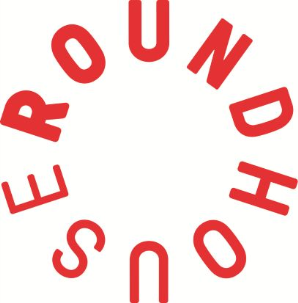 Application Form (Deadline: 6pm Tuesday 6 April 21)RYAB wants you! If you’ve ever wished you could influence decisions in the Roundhouse, share your opinions about youth related topics or gets experience being a leader – this is your chance. For more info go to http://www.roundhouse.org.uk/about-us/whos-who/roundhouse-youth-advisory-board/ OR email ryab@roundhouse.org.ukYou can submit your answers to the questions below in the following formats;Written – using the application form templateVideo recording of your answers to the questions belowVoice note of your answers to the question belowName: Age: Which borough do you live in? Email address (so we can contact you): Have you been on any Roundhouse projects (which ones)? Tell us about your interests! We want to hear about your hobbies, classes or activities…What has been your favourite experience at the Roundhouse?What would you like to learn / how do you feel that you will benefit from being a member of RYAB?What could Roundhouse improve / what changes would you like to see (please provide examples)?If you could make a change in the world what would it be?We’ll contact you by email on Friday 9 April to let you know if you’ve been shortlisted – make sure to keep checking your emails!Please send your application in written form, video or voice note to ryab@roundhouse.org.uk by 6pm Tuesday 6 April 2021.RYAB meetings take place every first Tuesday of the month, from 6.30pm – 8pm (April 21 to March 2022 initially remotely).